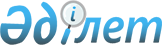 Об организации и обеспечении приписки граждан мужского пола 1995 года рождения к призывному участку Амангельдинского района Костанайской областиРешение акима Амангельдинского района Костанайской области от 5 января 2012 года № 1. Зарегистрировано Управлением юстиции Амангельдинского района Костанайской области 25 января 2012 года № 9-6-139

      В соответствии с подпунктом 13) пункта 1 статьи 33 Закона Республики Казахстан от 23 января 2001 года "О местном государственном управлении и самоуправлении в Республике Казахстан", пунктом 3 статьи 17 Закона Республики Казахстан от 8 июля 2005 года "О воинской обязанности и воинской службе", аким Амангельдинского района РЕШИЛ:



      1. Организовать и обеспечить в январе-марте 2012 года на территории района приписку граждан Республики Казахстан мужского пола 1995 года рождения, к призывному участку государственного учреждения "Отдел по делам обороны Амангельдинского района Костанайской области".



      2. Рекомендовать государственному коммунальному казенному предприятию "Амангельдинская центральная районная больница" Управления здравоохранения акимата Костанайской области (по согласованию) совместно с государственным учреждением "Отдел по делам обороны Амангельдинского района Костанайской области" (по согласованию) провести мероприятия по приписке.



      3. Рекомендовать государственному учреждению "Отдел внутренних дел Амангельдинского района Департамента внутренних дел Костанайской области Министерства внутренних дел Республики Казахстан" (по согласованию) в период приписки организовать взаимодействие с государственным учреждением "Отдел по делам обороны Амангельдинского района Костанайской области (по согласованию) в вопросах розыска лиц, уклоняюшихся от приписки, обеспечения порядка на призывном участке.



      4. Рекомендовать государственному учреждению "Отдел по делам обороны Амангельдинского района Костанайской области" (по согласованию) совместно с государственным учреждением "Отдел образования Амангельдинского района" довести до учебных заведений наряд на отбор кандидатов в военные учебные заведения; обеспечить преподавателей-организаторов начальной военной подготовки справочными материалами по военным учебным заведениям; организовать работу через районную газету, дать объявления о начале работы по отбору кандидатов в военные учебные заведения.



      5. Акимам аульных округов, сел и аулов организовать оповещение граждан, подлежащих приписке и обеспечить своевременное их прибытие на призывной участок.



      6. Контроль за исполнением настоящего решения возложить на заместителя акима района Хайруллина Сабыржана Уалиевича.



      7. Настоящее решение вводится в действие по истечении десяти календарных дней, после дня его первого официального опубликования.      Аким

      Амангельдинского района                    С. Ахметов      СОГЛАСОВАНО:      Временно исполняющий обязанности

      начальника государственного

      учреждения "Отдел по делам

      обороны Амангельдинского

      района Костанайской области"

      __________________ С. Ж. Балдаев      Главный врач государственного

      коммунального казенного предприятия

      "Амангельдинская центральная

      районная больница" Управления

      здравоохранения акимата Костанайской

      области

      _________________ Р. С. Есмаганбетов      Начальник государственного учреждения

      "Отдел внутренних дел Амангельдинского

      района Департамента внутренних дел

      Костанайской области Министерства

      внутренних дел Республики Казахстан"

      _______________ М. Р.Сыздыков
					© 2012. РГП на ПХВ «Институт законодательства и правовой информации Республики Казахстан» Министерства юстиции Республики Казахстан
				